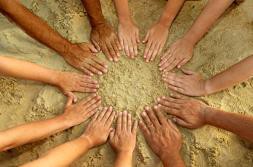 STAYING SAFEDesignated Safeguarding LeadDesignated Safeguarding LeadKim WilsonDeputy Safeguarding LeadDeputy Safeguarding LeadLisa HodgkisonChair of Governors (name & email)Chair of Governors (name & email)David Griffithdavid.griffith@springfield.cheshire.sch.ukOur local contact numbers are:Our local contact numbers are:Our local contact numbers are:Safeguarding of children concerns (Children living in Cheshire East)0300 123 5012 option 3Cheshire East Consultation Service (Mon–Thurs 8:30am–5:00pm Friday 8:30–4:30pm)0300 123 5022Out of Hours Service0300 123 5012 option 3Cheshire East Consultation Service (Mon–Thurs 8:30am–5:00pm Friday 8:30–4:30pm)0300 123 5022Out of Hours ServiceSafeguarding of children concerns (Children living in other Authorities)Please add in relevant authority contact numbersCheshire West & Cheshire – 01606 275 099Out of Hours - 01244 977277Stoke on Trent - 01782 235100 Stoke on Trent – 01782 234234Out of Hours - 01782 234234Cheshire West & Cheshire – 01606 275 099Out of Hours - 01244 977277Stoke on Trent - 01782 235100 Stoke on Trent – 01782 234234Out of Hours - 01782 234234Prevent referralsTel: 01606 362147Tel: 01606 362147Allegations against an adult working with children01270 685904/ 01606 288931Local Authority Designated Officer (LADO)01270 685904/ 01606 288931Local Authority Designated Officer (LADO)Police (Emergency)Police (Non Emergency)999101999101